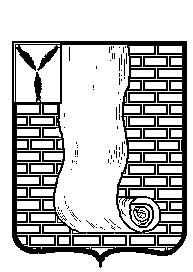 СОВЕТ МУНИЦИПАЛЬНОГО ОБРАЗОВАНИЯ  ГОРОД КРАСНОАРМЕЙСК КРАСНОАРМЕЙСКОГО МУНИЦИПАЛЬНОГО РАЙОНА  САРАТОВСКОЙ ОБЛАСТИР Е Ш Е Н И Еот                                                                                                                            №О проведении публичных слушаний по вопросу внесения изменений в Генеральный план и правила землепользования и застройки муниципального образования город Красноармейск Красноармейского муниципального района Саратовской областиВ соответствии с статьями 5.1, 28 Градостроительного кодекса Российской Федерации, Федеральным законом от 06.10.2003 года № 131-ФЗ «Об общих принципах организации местного самоуправления в Российской Федерации», Уставом муниципального образования г. Красноармейск, Положением о публичных слушаниях, Совет муниципального образования г. Красноармейск РЕШИЛ:1. Отменить решение Совета муниципального образования г.Красноармейск Красноармейского муниципального района  от 26.07.2023 № 47 «О проведении публичных слушаний по вопросу  внесения изменений в Генеральный план муниципального образования город Красноармейск Красно2. Провести публичные слушания по вопросу внесения изменений в Генеральный план муниципального образования город Красноармейск, утвержденные Решением Совета муниципального образования город Красноармейск Красноармейского муниципального района  Саратовской области от 19.12.2014 № 86 «Об утверждении генерального плана муниципального образования город Красноармейск Красноармейского муниципального района Саратовской области», в части описания границ населённых пунктов г. Красноармейска и с. Ахмат, снятия пересечений с землями Федерального агентства лесного хозяйства, а также в картографический материал. 3. Провести публичные слушания по вопросу внесения изменений  в Правила землепользования и застройки  муниципального образования г. Красноармейск, утвержденные Решением Совета муниципального образования город Красноармейск Красноармейского муниципального района  Саратовской области от 23.12.2011 № 14/98 «Об утверждении Правила землепользования и застройки муниципального образования город Красноармейск Красноармейского муниципального района Саратовской области» (с изменениями 28.05.2014 г № 9/35; 20.06.2016 г № 07/33;  29.01.2016 г № 09; 30.11.2016 г № 12/64;  21.12.2016 г № 13/73; 22.11.2017г. № 12/70;  20.12.2018г. № 85, 20.12.2018г. № 86; 17.04.2019г. № 19/29;    17.06.2020г. № 32; 09.09.2020г. № 55; 25.11.2020г. № 85; 27.01.2021г. № 02, 20.10.2021 №66, 30.03.2022 №16; 27.07.2022 №37; от 25.01.2023 №10; от 26.04.2023 №27) в части:3.1. Картографический материал проекта правил землепользования и застройки муниципального образования город Красноармейск «Карта функциональных зон», «Карта зон с особыми условиями использования территории»;3.2. Части описания координат характерных точек территориальных границ населенных пунктов в системе координат, используемой для ведения Единого государственного реестра недвижимости3.3 Новая редакция текстовой части правил землепользования и застройки муниципального образования город Красноармейск.         2. Определить дату и место проведения публичных слушаний: 04.10.2023 г. в 15 час. 00 мин., по адресу: Саратовская область, г. Красноармейск, ул. Ленина, д. 62, каб. 66.4. Настоящее Решение вступает в силу со дня официального опубликования .        5. Опубликовать настоящее решение в районной газете «Новая жизнь» и разместить на официальном сайте Красноармейского муниципального района в информационно-телекоммуникационной сети «Интернет».Глава муниципального образованиягород Красноармейск                                                                  А.В.КузьменкоСекретарь Совета                                                                        А.В.Куклев